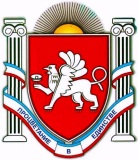 П О С Т А Н О В Л Е Н И Еот 29 декабря 2015 года № 461г. ДжанкойО внесении изменений в постановлениеот 16 января 2015 года № 1  	В соответствии с Федеральным законом от 06.10.2003 № 131-ФЗ                    «Об общих принципах организации местного самоуправления в Российской Федерации», Законом Республики Крым от 21.08.2014 № 54-ЗРК «Об основах местного самоуправления в Республике Крым», Федеральным законом                           от 21.12.1994 № 68-ФЗ «О защите населения и территорий от чрезвычайных ситуаций природного и техногенного характера», постановлением Правительства Российской Федерации от 30.12.2003 № 794 «О единой государственной системе предупреждения и ликвидации чрезвычайных ситуаций», постановлением Совета министров Республики Крым от 30.04.2014 № 82 «О Комиссии Совета министров Республики Крым по предупреждению и ликвидации чрезвычайных ситуаций и обеспечению пожарной безопасности», Уставом муниципального образования Джанкойский район Республики Крым, в целях координации работ по предупреждению возникновения чрезвычайных ситуаций природного и техногенного характера, уменьшения ущерба последствий чрезвычайных ситуаций и контроля за деятельностью органов, отвечающих за защиту населения от чрезвычайных ситуаций природного и техногенного характера на территории Джанкойского района, в связи с кадровыми изменениями, администрация Джанкойского района                                     п о с т а н о в л я е т:1. Внести изменения в состав районной комиссии администрации Джанкойского района по предупреждению и ликвидации чрезвычайных ситуаций и обеспечению пожарной безопасности, утверждённой постановлением       администрации      от       16       января       2015      года  № 12«О районной комиссии администрации Джанкойского района по предупреждению и ликвидации чрезвычайных ситуаций и обеспечению пожарной безопасности»:1.1. Вывести из состава комиссии – Денисова Дмитрия Анатольевича. 1.2. Ввести в состав комиссии главного специалиста сектора по вопросам чрезвычайных ситуаций, отдела по вопросам чрезвычайных ситуаций, гражданской обороны и профилактики терроризма администрации Красноборову Екатерину Владимировну, назначив её ответственным секретарём комиссии.2. Постановление вступает в силу со дня его официального обнародования на сайте администрации Джанкойского района Республики Крым (dgankoiadm.ru).	3. Контроль за исполнением настоящего постановления оставляю за собой.Глава администрацииДжанкойского района                                                                             А.И. БочаровРЕСПУБЛИКА КРЫМАДМИНИСТРАЦИЯ ДЖАНКОЙСКОГО РАЙОНААДМIНIСТРАЦIЯ ДЖАНКОЙСЬКОГО РАЙОНУ РЕСПУБЛІКИ КРИМКЪЫРЫМ ДЖУМХУРИЕТИ ДЖАНКОЙ БОЛЮГИНИНЪ ИДАРЕСИ